APPROPRIATE SURGICAL OPTIONS FOR THE CORRECTION OF MAMMARY TUMOR IN BITCH : A CASE REPORT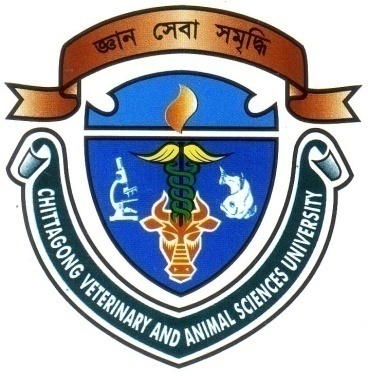 
                                                                            A CLINICAL REPORT SUBMITTED                        BY            INTERN ID: F-58            ROLL NO: 11/116                                                             REG NO: 00699        SESSION: 2010-2011A PART OF FULLFILLMENT OF THE REQUIREMENTS FOR THE  DEGREE OFDOCTOR OF VETERINARY MEDICINE (DVM)CHITTAGONG VETERINARY AND ANIMAL SCIENCES UNIVERSITYKHULSHI , CHITTAGONG - 4202.NOVEMBER, 2017.
  APPROPRIATE SURGICAL OPTIONS FOR THE CORRECTION OF MAMMARY TUMOR IN BITCH : A CASE REPORT A Clinical Report Submitted as Per Approved Style and ContentCHITTAGONG VETERINARY AND ANIMAL SCIENCES UNIVERSITYKHULSHI, CHITTAGONG - 4202.  

NOVEMBER, 2017. Signature of authorHameem Mollick MeemIntern ID: F - 58Roll No. : 11/116Reg. No. : 00699Session: 2010-2011Signature of supervisor Professor Dr. Mohammad Lutfur RahmanPh D ( Japan ),  Post Doc. ( Japan)Dept. of Anatomy & Histology,CHITTAGONG VETERINARY AND ANIMAL SCIENCES UNIVERSITY.